St. Bridget’s C.E. Primary SchoolVolunteer Policy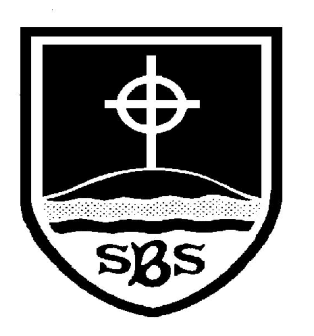 ‘Love your neighbour as yourself.’ Luke 10:27Contents:RRSA and Statement of intentLegal framework School regulationsRegulated activitySafeguarding pupils and child protectionRisk assessmentsDisqualification under the Childcare ActSupervisionHealth and safetyAbsence ConfidentialityInternet useMonitoring and reviewAppendixVolunteer Code of ConductArticle 2 (Non-discrimination): All children have these rights, no matter who they are, where they live, what their parents do, what language they speak, what their religion is, whether they are a boy or girl, what their culture is, whether they have a disability, whether they are rich or poor. No child should be treated unfairly on any basis.Article 3 (Best interests of the child): All adults should do what is best for the children. When adults make decisions, they should think about how their decisions will affect children.Article 12(Respect for the views of the child): Children have the right to give their opinion, and for adults to listen and take it seriously.Article 15 (Freedom of association): Children have the right to choose their own friends and join or set up groups, as long as it isn't harmful to others.Article 19 (Respect for the views of the child): Children have the right to be protected from being hurt and mistreated, in body or mind.Article 24 (Health and health services): Children have the right to the best health care possible, safe water to drink, nutritious food, a clean and safe environment, and information to help them stay well.Article 29 (Goals of education): Children’s education should help them use and develop their talents and abilities. It should also help them learn to live peacefully, protect the environment and respect other people.Article 30 (Children of minorities/indigenous groups): Children have the right to practice their own culture, language and religion - or any they choose. Minority and indigenous groups need special protection of this right.Article 32 (Child labour): Children have the right to protection from work that harms them, and is bad for their health and education. Article 36 (Other forms of exploitation): Children have the right to protection from any kind of exploitation (being taken advantage of).Statement of intent At St. Bridget’s we recognise and value the effort taken by parents and other volunteers who contribute towards our school.We encourage your assistance and acknowledge that many school activities and processes would be unable to happen if it were not for your help. As a result, we want to make sure that your time spent in the school is productive and enjoyable.The development of any volunteer, whether for one day or for a number of sessions over a longer period, must take into account the needs of pupils and the staff to whom they are assigned. We have a duty to ensure that the welfare of pupils is promoted, and that they are safeguarded from harm.This policy sets out the practices and procedures which will be followed when appointing, managing and supervising volunteers, as well as a code of conduct which all volunteers are required to comply with.Legal frameworkThis policy has due regard to all relevant legislation and statutory guidance including, but not limited to, the following:The Childcare (Disqualification) and Childcare (Early Years Provision Free of Charge) (Extended Entitlement) (Amendment) Regulations 2018The Childcare Act 2006The General Data Protection Regulation (GDPR)The Data Protection Act 2018DfE (2021) ‘Keeping children safe in education’ DfE (2018) ‘Disqualification under the Childcare Act 2006’School regulationsAll volunteers will be required to make themselves familiar with school procedures, including the following located on the school website:Safeguarding Policy and AppendixHealth and Safety PolicyFire Emergency PlanBehaviour PolicyAnti-bullying PolicyWhistleblowing Policy ProcedureComplaints Procedures PolicyOnline Safety PolicyData Protection Policy Data Breach PolicyInformation Security PolicyE-Safety PolicyRegulated activityFor the purpose of this policy, a volunteer will be engaging in “regulated activity” if they work unsupervised when teaching or looking after pupils regularly or provide pastoral care on a one-off basis.Safeguarding pupils and child protectionVolunteers will be provided with safeguarding information as determined by the headteacher/ governing board, using a proportionate, risk-based approach. Depending on the level of interaction with a pupil, it may be necessary to obtain a DBS certificate.The school is required to obtain an enhanced DBS certificate if the volunteer intends to carry out an activity for the school that includes unsupervised contact with pupils.The school is not required to obtain an enhanced DBS certificate if the volunteer intends to carry out an activity for the school that includes supervised contact with pupils.For volunteers who are not in regulated activity, but who have the opportunity to come into contact with pupils on a regular basis, it is at the discretion of the school to decide whether or not a DBS check is required.The school will obtain an enhanced DBS certificate, including barred list information, for any volunteer who is new to working in regulated activity. The school will not obtain barred list information for any volunteer who does not engage in regulated activity. The DBS cannot provide barred list information on any person, including volunteers, who are not in, or seeking to enter into, regulated activity.The school may decide to conduct a repeat DBS check on any volunteer it has concerns about, which will include barred list information. The school will ensure that activities are planned properly and safely, and that volunteers are informed of these plans. The school will ensure that volunteers have access to a member of school staff, should they wish to discuss difficulties or report on issues that may arise.All volunteers are required to be identified and located at all times. For this reason, the following process will be adhered to:Volunteers will sign in and out of the building at the school officeVolunteers will wear a visitor’s badge at all timesThe headteacher and /or other SLT will be made aware of where the volunteer is workingAll volunteers will remain alert to and, when it comes to their attention, report to the Designated Safeguarding Lead or their deputies or other SLT any concerns regarding a child.] Allegations of abuse made against volunteers will be dealt with in accordance with the Allegations of Abuse Against Staff Policy. Risk assessmentsThe school will undertake a risk assessment, using professional judgement and experience when deciding whether an enhanced DBS check is required for any volunteer not engaging in regulated activity. The school will record the details of the risk assessment and store the details in the school office.The following factors will be taken into consideration when deciding whether to seek an enhanced DBS certificate for volunteers:The nature of the work with the pupils] The school’s knowledge of the volunteer, including any formal or informal information offered by staff, parents and other volunteersWhether the volunteer has any other employment or voluntary activities, and where referees can advise of their suitabilityWhether the role is eligible for an enhanced DBS checkDisqualification under the Childcare ActAny individual who is classified as being disqualified under the Childcare (Disqualification) and Childcare (Early Years Provision Free of Charge) (Extended Entitlement) (Amendment) Regulations 2018 and section 25 of the Childcare Act 2006, is unable to provide any means of childcare provision.Any volunteer who is directly concerned with the management of childcare provision, or who works with children on a regular basis, whether supervised or not, is covered by these regulations and may be disqualified.An individual will be classed as disqualified if:They have been reported on the DBS Children’s Barred List.They have been noted as committing certain violent and/or sexual offences against children and/or adults.They have been refused any provision relating to childcare, or have been prohibited from private fostering.They have received certain orders in relation to the care of children.The school will not employ any volunteer who is classified as being disqualified under the above regulations.When gathering information to make decisions, the school will ensure that they act proportionately in order to minimise any intrusion into an individual’s private life. The GDPR does not prevent an employer from asking questions relating to the suitability of the individual employed on safeguarding grounds.SupervisionIf a volunteer is required to be supervised when undertaking an activity, who would otherwise be in regulated activity if not supervised, the school will ensure that: There is supervision by an individual who is in regulated activity.The supervision is regular and day-to-day.The supervision is reasonable in all the circumstances to ensure the protection of the pupils.When determining what supervision is reasonable so that the volunteer would not be in regulated activity, the school will take the following factors into consideration:The ages of the pupils, including whether there is a large gap in their agesThe number of pupils that the volunteer is working withWhether or not there are other staff members present during the activityThe nature of the volunteer’s work and the opportunity for contact with pupilsHow vulnerable the pupils areHow many volunteers would be supervised by each member of supervising staffHealth and safetyVolunteers will be required to read the Health and Safety Policy when undertaking any activity on behalf of the school.Volunteers will ensure that they are familiar with emergency procedures, e.g. evacuation, and of any health and safety procedures relating to the activity they will be undertaking.If a volunteer notices any potential hazard which may put another individual at risk of harm, they will report this immediately to the class teacher or a senior member of staff.AbsenceVolunteers are politely asked to inform the school office by if they are unable to attend at the agreed time. If a volunteer is called away in the event of an emergency while volunteering, they will inform the class teacher or senior leader, and will sign out of the building before leaving the premises. Confidentiality Volunteers will be reminded that all information with regard to individual pupils and members of staff is confidential, and that the sharing of data is protected under the Data Protection Act 2018.Volunteers will not be permitted to discuss any confidential information regarding a pupil or member of staff with any other individual.Any volunteer who breaches the confidentiality rules will be asked to leave the premises and will not be able to return to undertake any further activity.There may be instances where a volunteer is required to pass information to a member of staff, such as if they have concerns about a child.Volunteers will report any concerns to a member of staff and are instructed not to notify the parents-this is the sole responsibility of the school staff.Internet and media useAll volunteers will be required to behave in an ethical and respectful manner with regards to email and internet use, and will be expected to follow the processes outlined in the school internet and data policiesNo volunteers are permitted to make contact with pupils via social media or email, or arrange to meet pupils outside of school.Monitoring and reviewThe headteacher will review this policy on an annual basis and will communicate any changes to all members of staff, existing volunteers and relevant stakeholders.All volunteers will be required to read this policy as part of their attendance at the school.The next review date for this policy is November 2022.Volunteer code of conductAll volunteers are expected to maintain high standards of behaviour and conduct when undertaking any activity at the school.Volunteers will:Observe the high standards of behaviour and ethical conduct mandated by the school.Respect other volunteers, members of staff and pupils, and make them feel valued.Be approachable, pleasant and positive role models for pupils.Adhere to all school policies, including the Child Protection and Safeguarding Policy, Health and Safety Policy, Data Protection Policy, Anti-bullying Policy, and Behavioural Policy.Maintain confidentiality of personal information at all times, unless there is a need to report an issue to a member of staff.Treat all pupils and members of staff equally.Report any incident of negative behaviour to the class teacher or a senior member of staff immediately.Dress appropriately and behave in a manner which promotes healthy and safe working practices.Accept and follow directions from the supervising member of staff and seek guidance through clarification where uncertain of tasks or requirements.Observe safe working practices which avoid unnecessary risks, apply reasonable instructions given by supervisors, and report any potential hazards in the workplace to the headteacher or other member of the SLT.Conduct work in a cooperative manner.Turn off mobile phones while on school premises.Volunteers will not:Discipline pupils; if there are any problems, the class teacher or a senior member of staff will be informed immediately, and they will manage the situation.Shout at, threaten or handle a pupil.Take photographs in school without the prior permission of the headteacher.Work with pupils when not in the proper physical or emotional state to do so, e.g. under medication which causes drowsiness’Behave in an illegal, improper or unsafe manner, e.g. smoking or drinking alcohol.Share personal contact details with pupils or make personal arrangements to meet pupils outside school.Express any extremist or discriminatory views, or any views that would offend others.Make inappropriate jokes or remarks of a sexual, racial, intimidating, discriminatory or offensive nature.Behave in a manner which may bring the school into disrepute when representing the school.Give or receive (other than ‘token’) gifts, unless arranged through the headteacher, e.g. giving an outgrown sports kit, football boots or uniform to a pupil.I, __________________________, have read the code of conduct and agree to abide by the rules outlined in this policy.Signed: _____________________                             Date: ____________________Approved by: Headteacher & SLTDate: November 2021Last reviewed: November 2021Next review: November 2022